SAT da Epson modelo A10, e vou tentar expor tudo o que foi necessário para habilitar o funcionamento/ativação do SAT da Epson modelo A10. 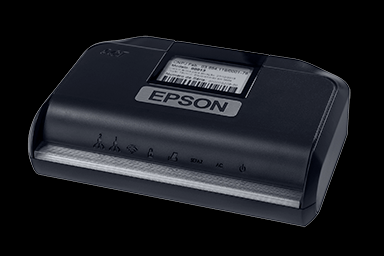 Bom vamos lá:O resultado de nossos testes com esse equipamento, utilizando o exemplo do ACBr, SATTeste.exe (compilado com as fontes do dia 12/07/2017), e o programa de Ativação do Fabricante, em um computador com windows 10 64Bits.Instalação e ativação do SAT Epson A10:O manual com os processos pode ser obtido no endereço: https://goo.gl/a2Kkqz.O driver atualizado do produto está disponível no link: https://goo.gl/NCZDEg.Recomendamos efetuar o download do driver atualizado no link acima, pois tivemos dificuldade na ativação do mesmo, até que o suporte técnico nos informou que a versão que estava dentro do SAT era incompatível com o mesmo.Para a ativação foi utilizado o programa contido dentro da pasta Ativador dentro do SAT (Ativador SAT Setup.exe).Segue o ícone do programa após instalado no computador: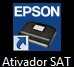 Não irei detalhar passo a passo pois os mesmos estão descritos no manual do link acima.Aqui estão os dados para o SAT de Homologação:CNPJ Contribuinte: 03.654.119/0001-76Código de Ativação SAT: “00000000” (8 dígitos 0).IE: 000052619494 (Utilizado para emissão de CFe.xml)CNPJ Software House: 16.716.114/0001-72Código de Ativação SAT: “00000000” (8 dígitos 0) padrão de fábrica.Assinatura AC: SGR-SAT SISTEMA DE GESTAO E RETAGUARDA DO SAT *Importante: todos os SATs de Homologação Epson usarão estes dados.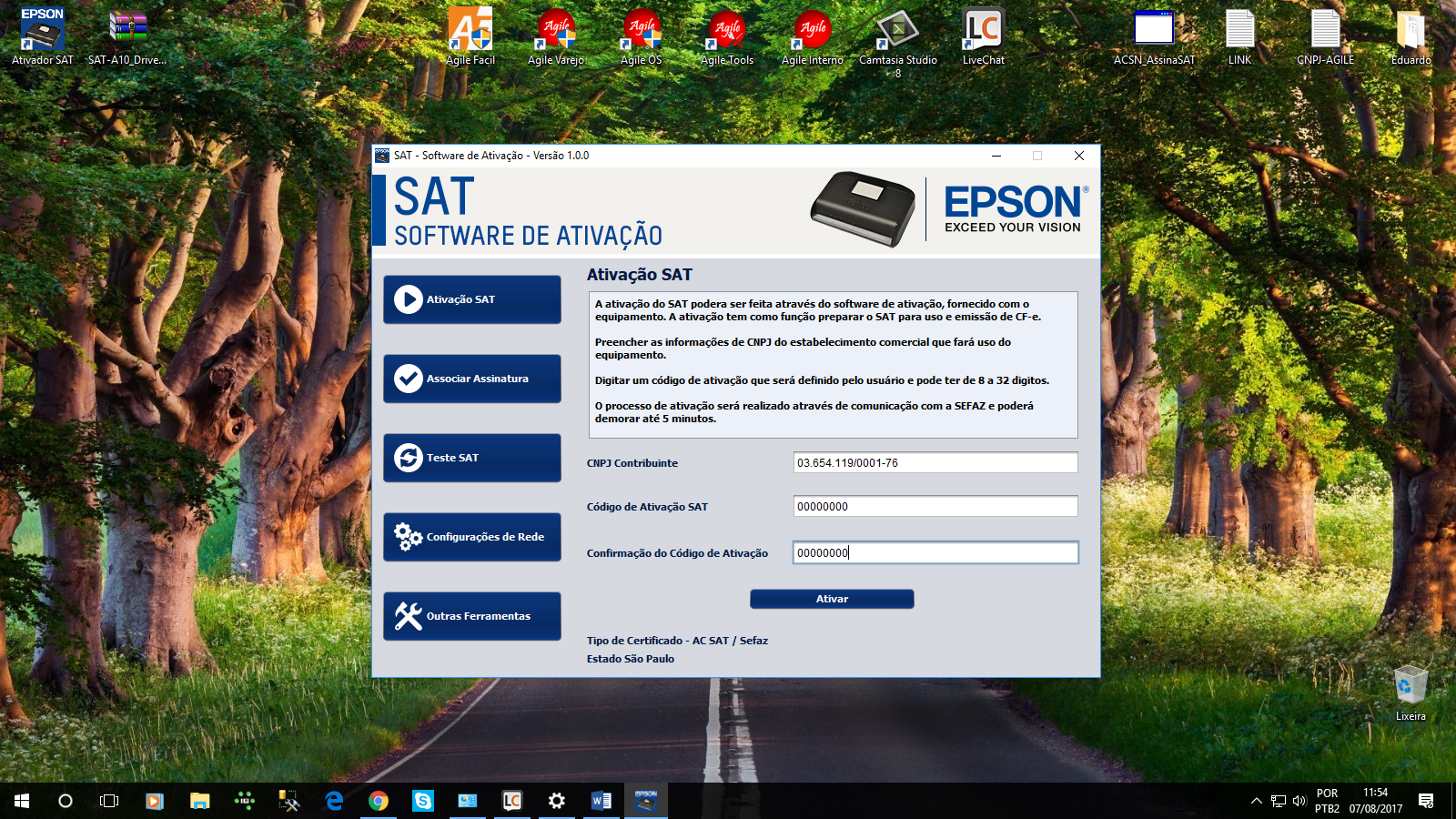 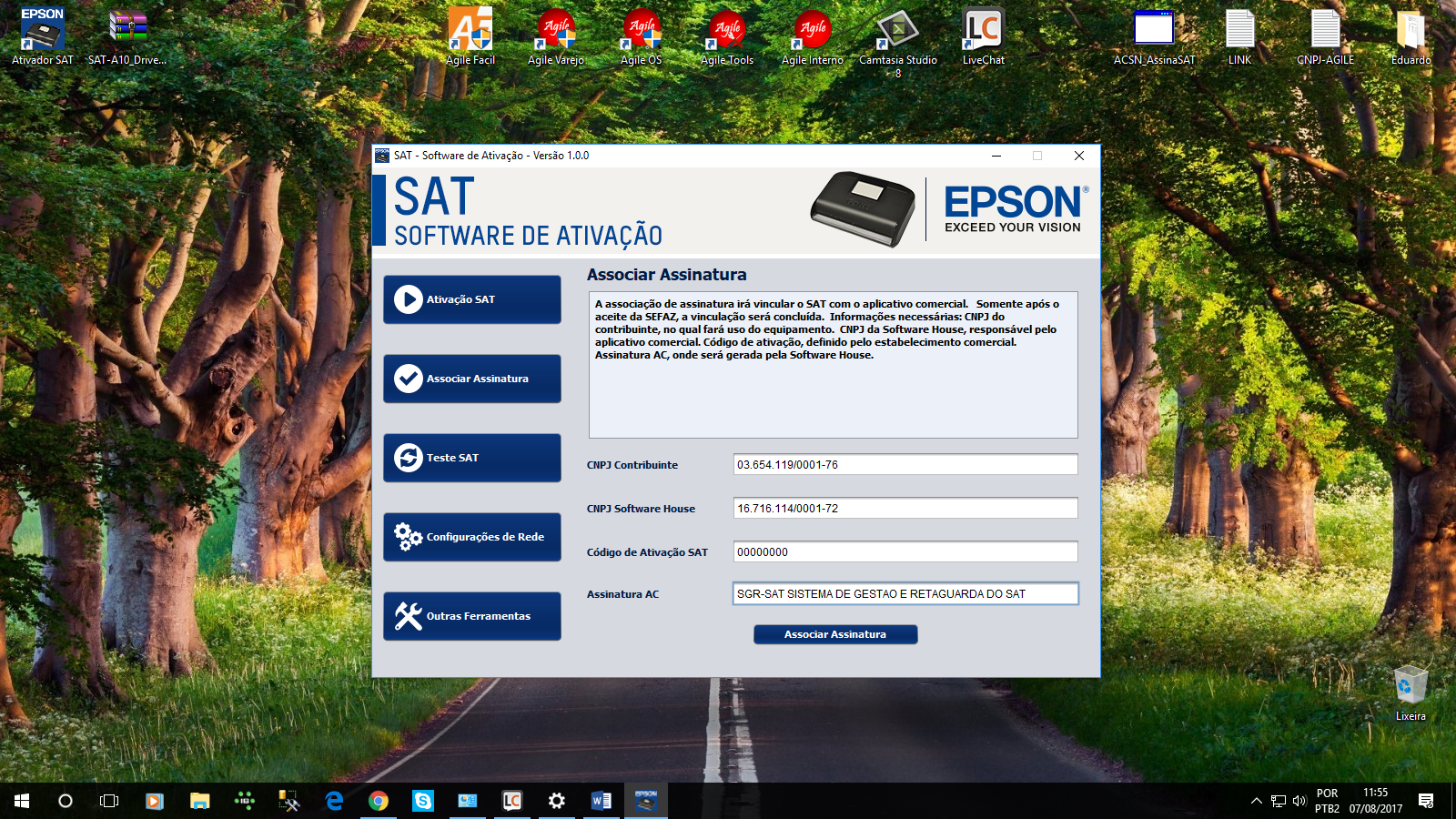 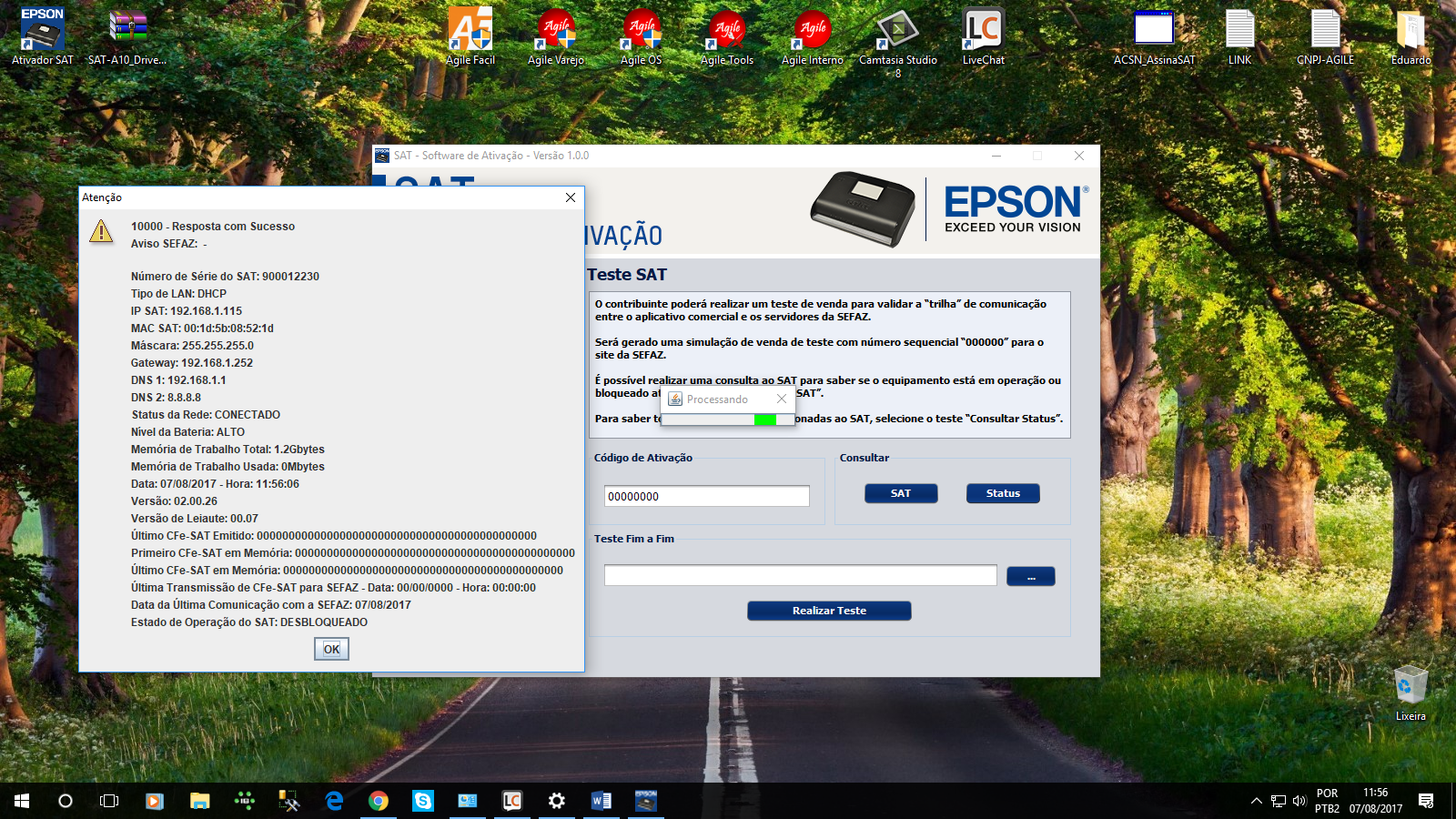 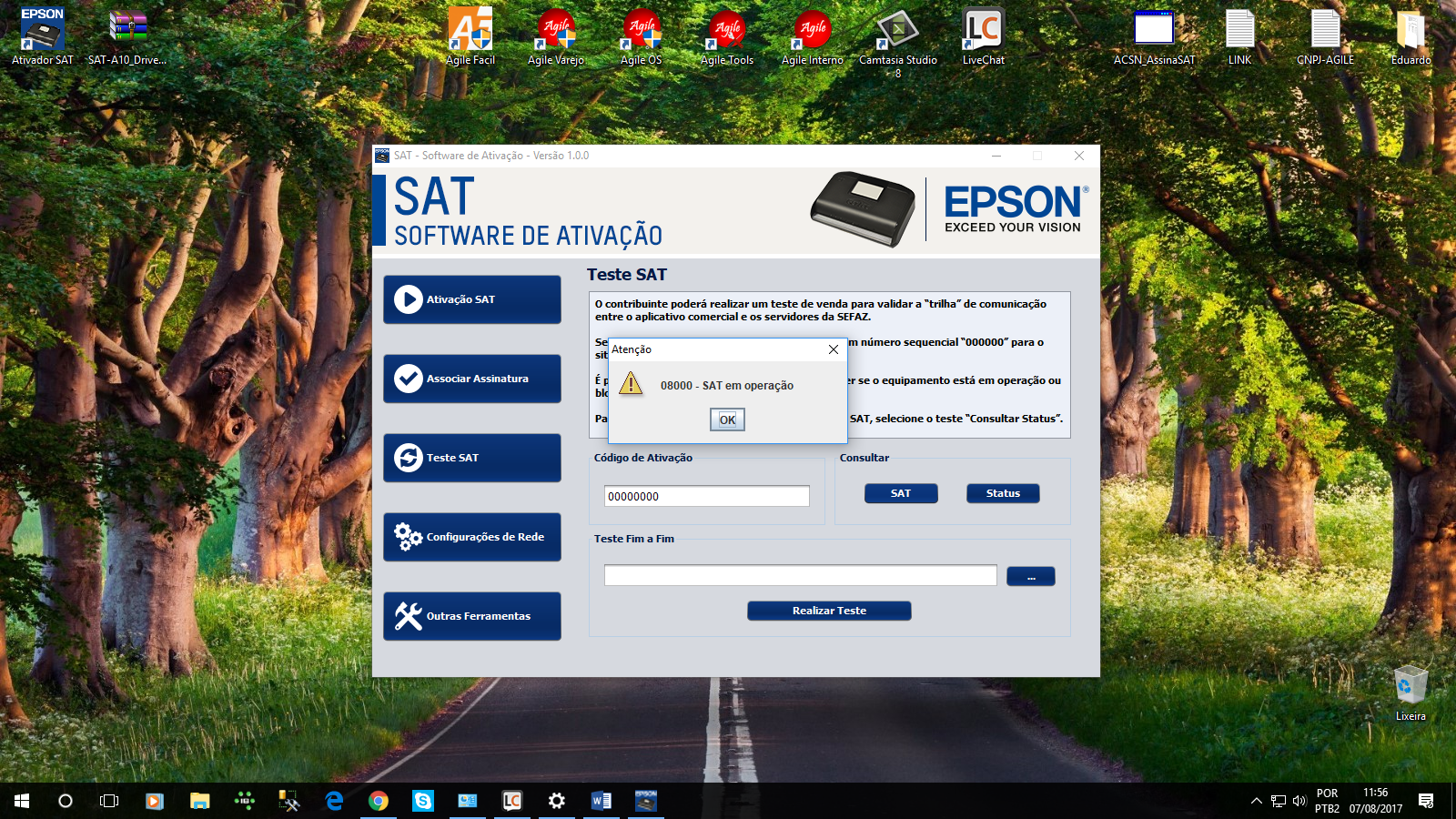 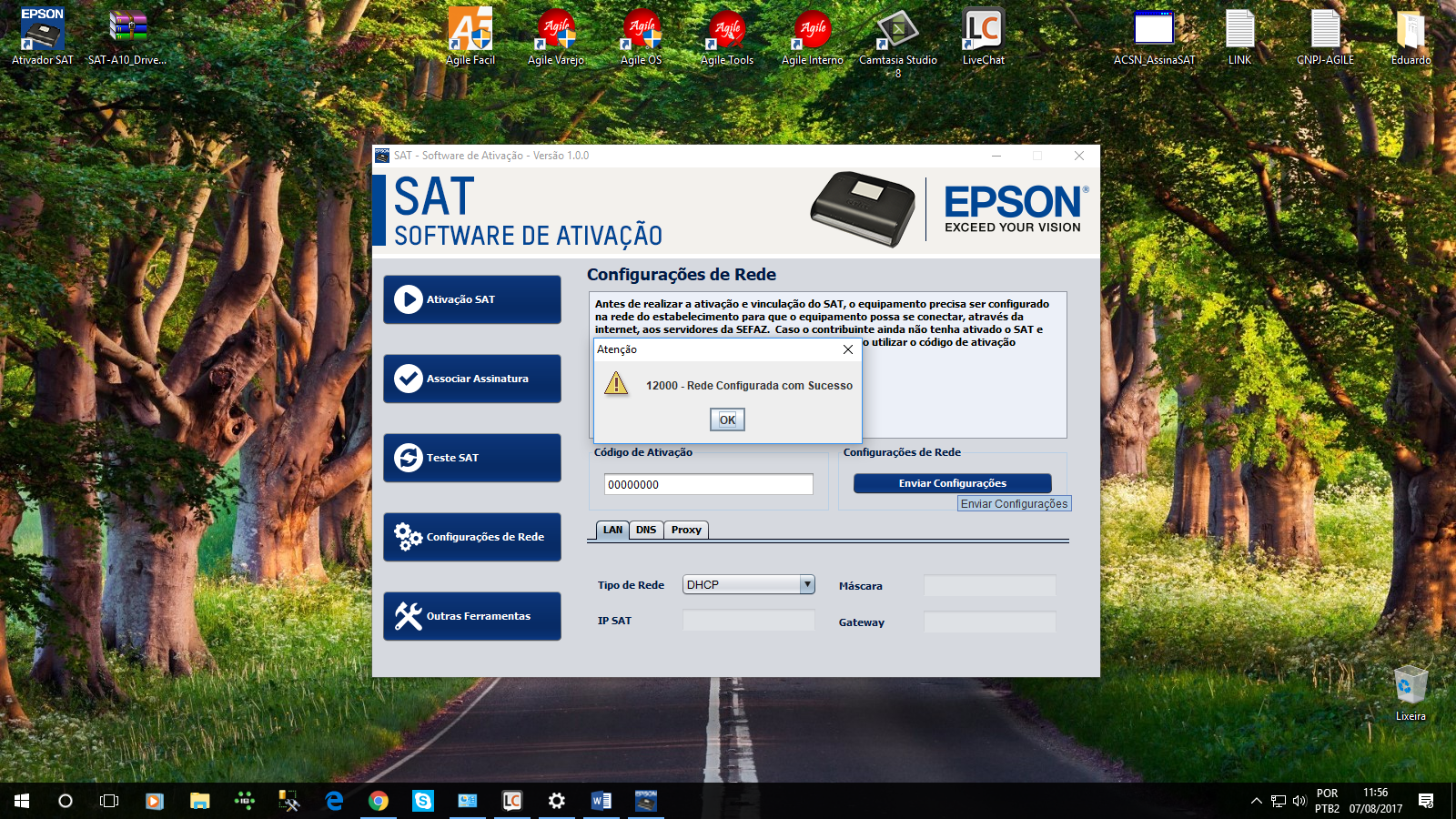 Configuração do SAT A10 Dentro do Agile Fácil. (Siga na sequencia as Imagens)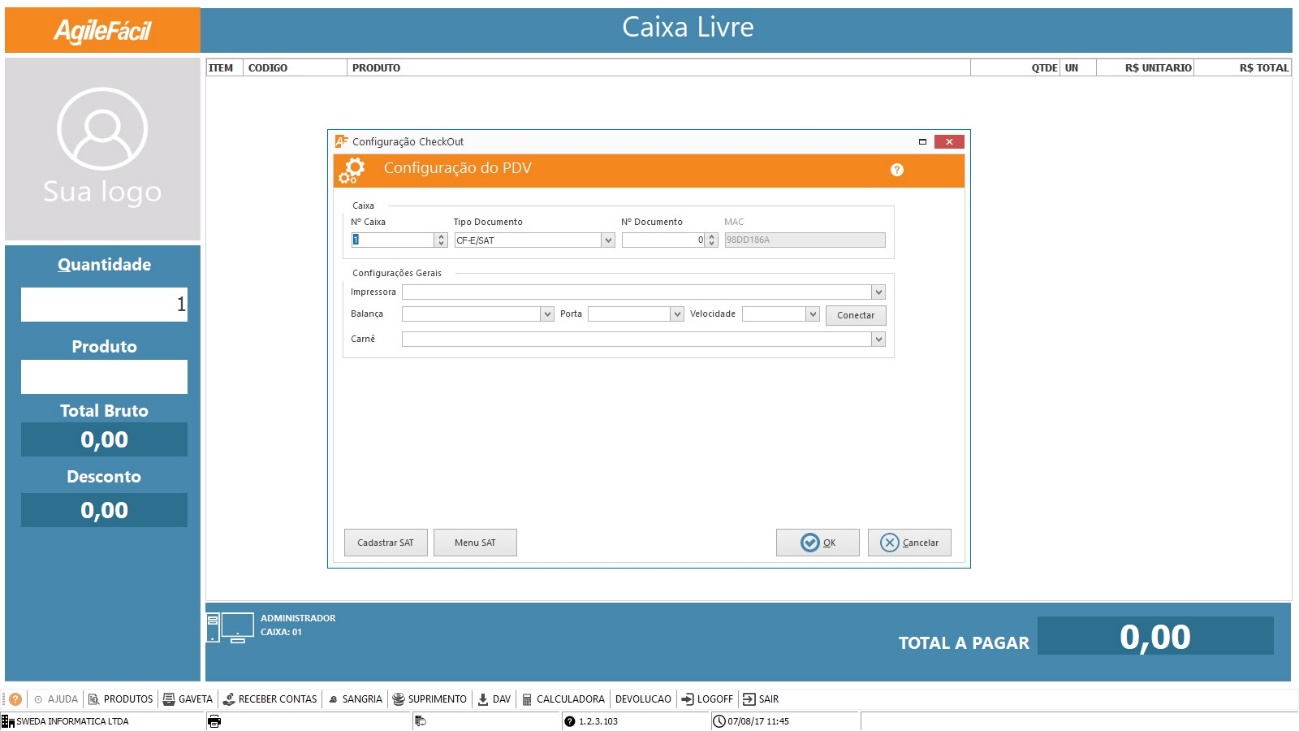 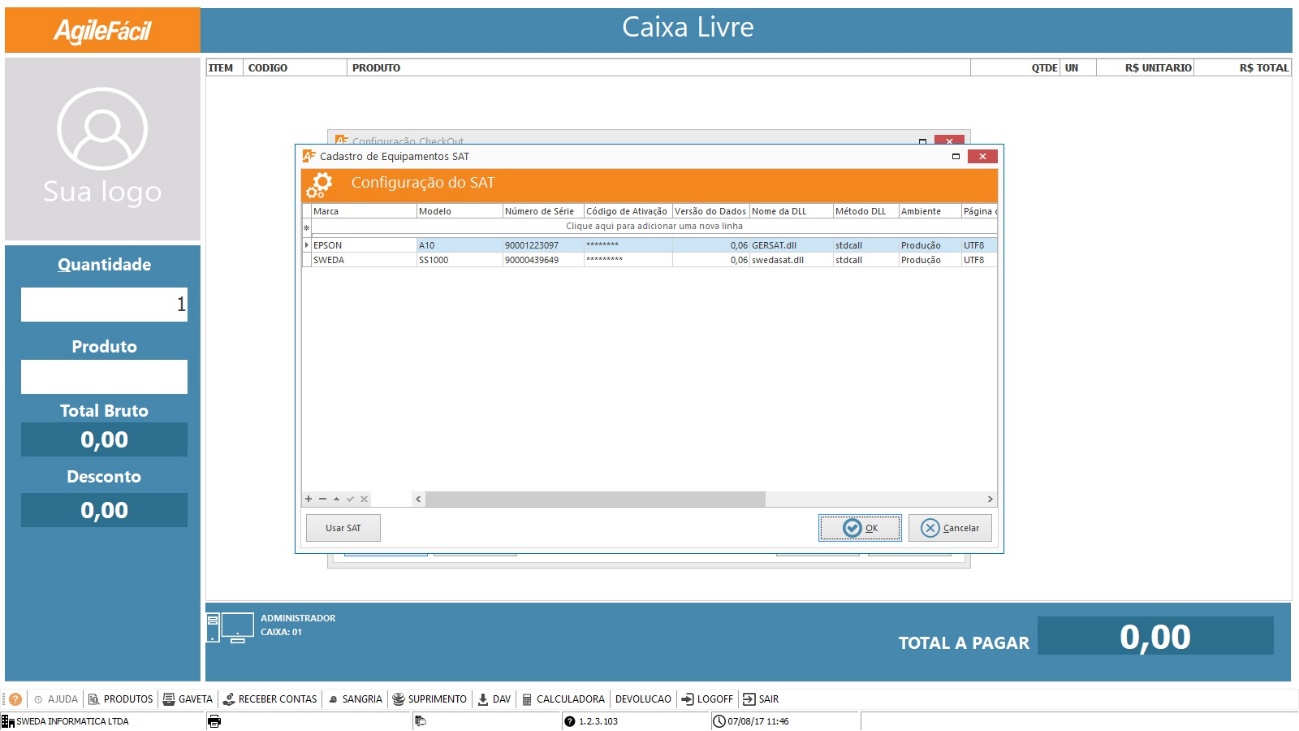 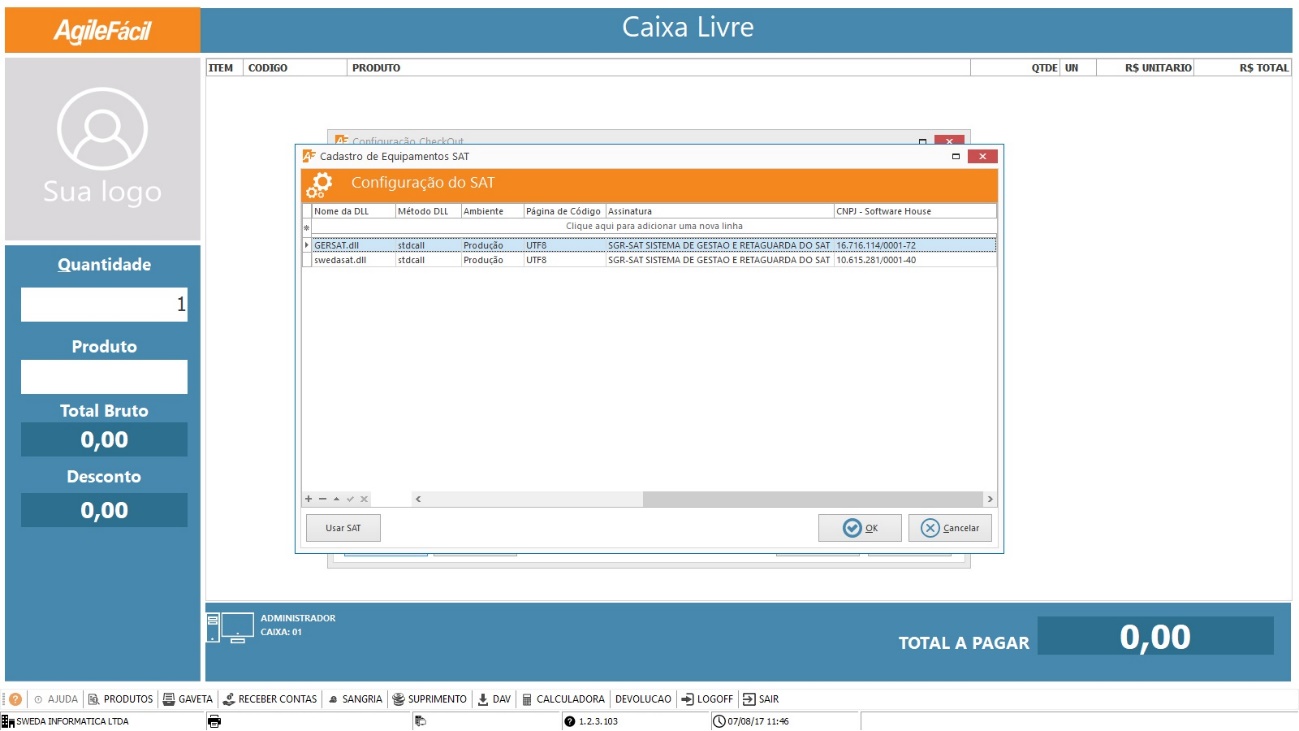 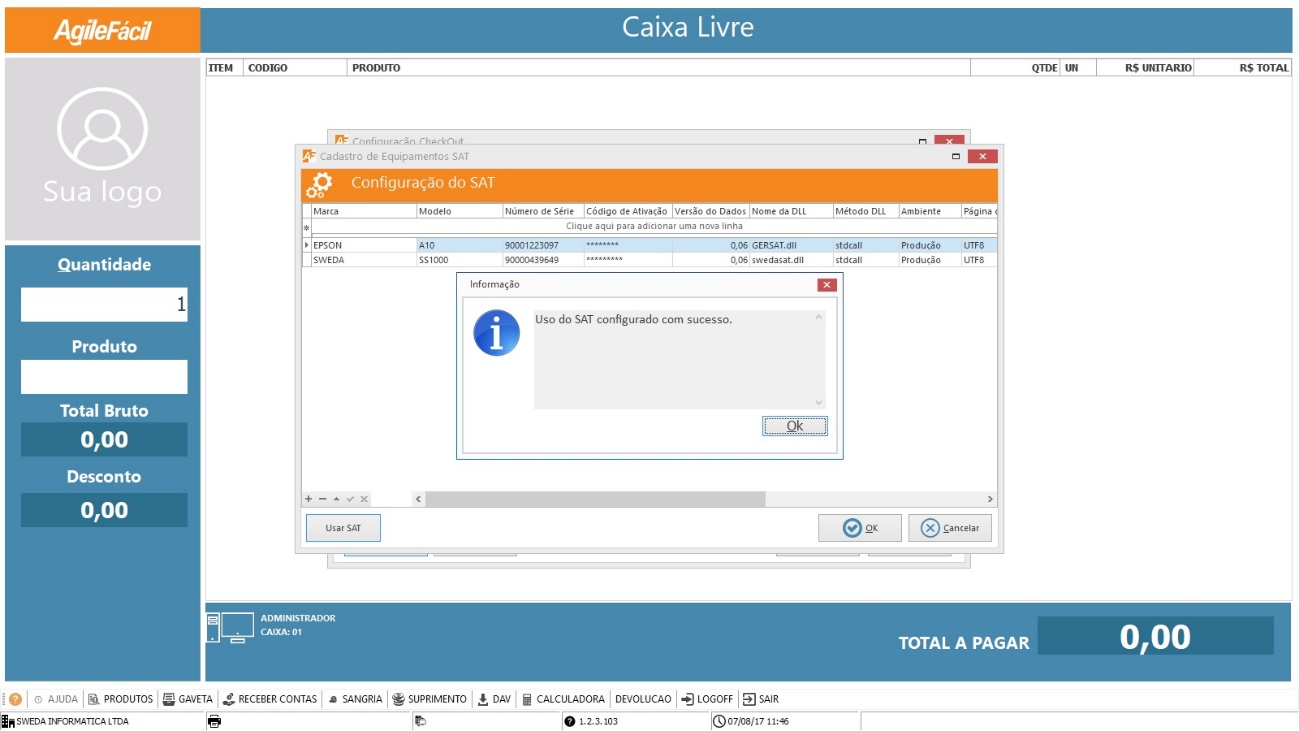 Configuração do ACBr SATTeste.exe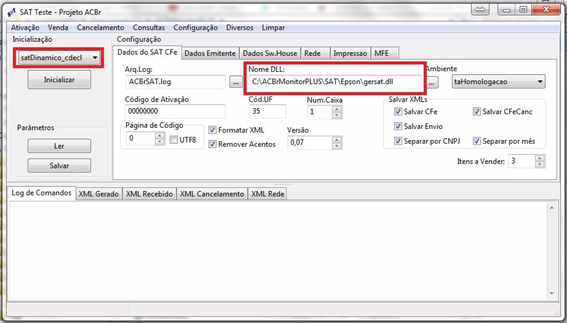 Para a comunicação foi utilizado a DLL contida dentro do SAT na pasta DllSAT, copiada para dentro do computador.Segue abaixo outras configurações utilizadas: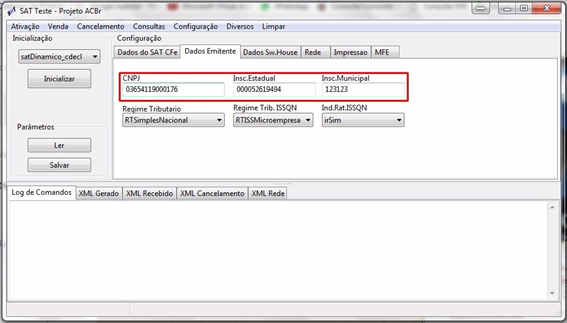 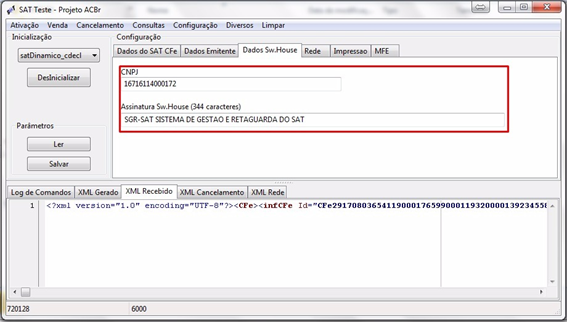 Para associar assinatura:Clicar em Ativação > Associar Assinatura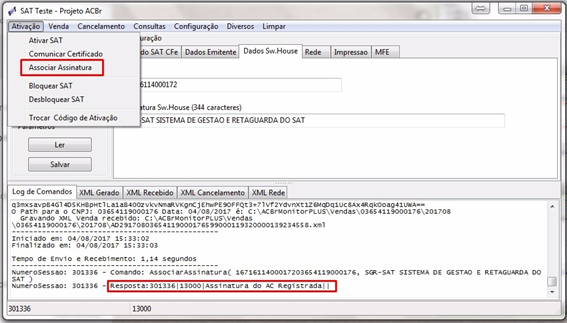 Configurações de rede utilizadas: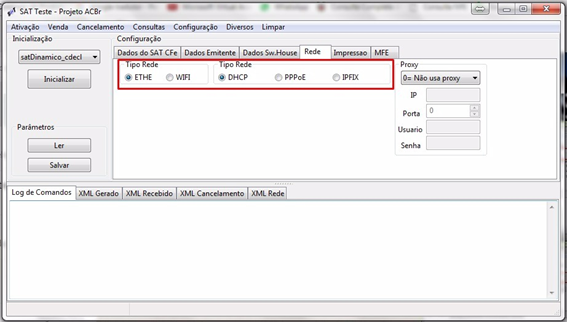 Sobre a utilização do SATNão tivemos dificuldade no uso. O tempo de envio de uma venda com três itens foi de 1,15 segundos, uma venda com trinta itens 1,16 segundos, foi cronometrado as vendas com a conexão ETHE e não houve diferença em tempo significativa. Isso já era esperado, pois nenhum SAT faz o envio das vendas para Sefaz, de forma concomitante.Segue os comprovantes obtidos durante a comunicação: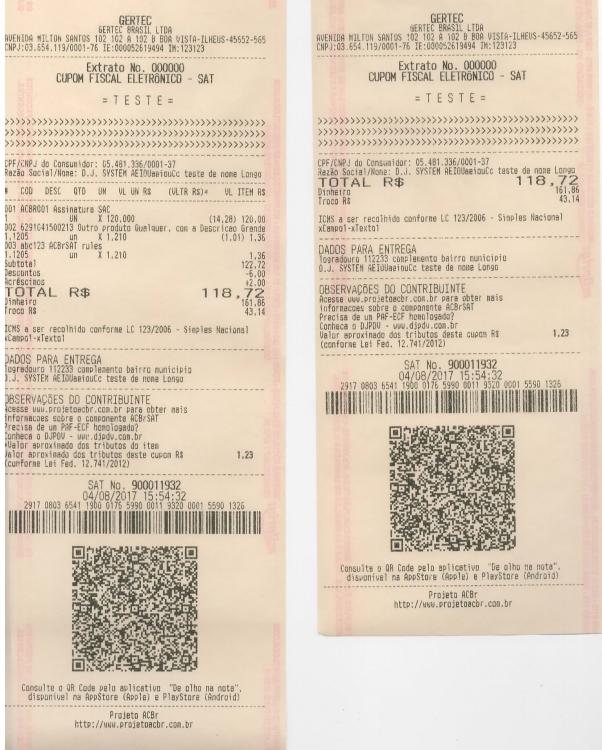 